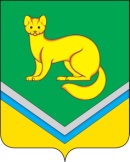 На основании решения  Совета депутатов сельского поселения Унъюган от 19.10.2007 №36 «Об  утверждении Положения об обеспечении условий для развития массовой физической культуры и спорта», в соответствии с утверждённым планом спортивных соревнований на территории сельского поселения Унъюган на 2016 год, в целях пропаганды здорового образа жизни и привлечения к систематическим занятиям физкультурой и спортом  населения:1. Провести на территории сельского поселения Унъюган Открытое первенство по рукопашному бою, среди юношей и девушек 10-11, 12-13, 14-15, 16-17 лет, на Кубок главы сельского поселения Унъюган 5 ноября 2016 года.2. Утвердить:2.1. Положение о проведении Открытого первенства по рукопашному бою, среди юношей и девушек 10-11, 12-13, 14-15, 16-17 лет, на Кубок главы сельского поселения Унъюган согласно приложению 1.2.2. Смету расходов на проведение Открытого первенства по рукопашному бою, среди юношей и девушек10-11, 12-13, 14-15, 16-17 лет, на Кубок главы сельского поселения Унъюган согласно приложению 2.3. Финансово – экономическому отделу Администрации сельского поселения Унъюган (Чернавских О.В.) обеспечить  финансирование  мероприятия по подразделу 1101 «Физическая культура», согласно утверждённых бюджетных ассигнований бюджета сельского поселения  Унъюган на 2016 год.4. Рекомендовать:           4.1. Директору МКУ «ДК «Лесник» (Стрелковой И.В.) обеспечить торжественную церемонию открытия  и музыкальное сопровождение Открытого первенства по рукопашному бою среди юношей и девушек на Кубок главы сельского поселения Унъюган.4.2. Заведующему филиалом БУ ХМАО – Югры Октябрьской районной больницы в поселке Унъюгане (Николаева Н.П.) обеспечить дежурство медицинского персонала в период проведения соревнования и своевременное прибытие бригады скорой помощи  в экстренных случаях.4.3 Отделению полиции № 2 ОМВД России по Октябрьскому району (Кабаргин С.Н.) обеспечить охрану, общественный порядок на период проведения Открытого первенства по рукопашному бою, среди юношей и девушек 10-11, 12-13, 14-15, 16-17 лет,  на Кубок главы сельского поселения Унъюган.5. Контроль за исполнением постановления возложить на заместителя главы поселения по правовым и социальным вопросам, заведующего отделом правового, социального обеспечения и муниципальной службы Мальцеву О.А.Глава сельского поселения Унъюган							     В.И. ДеркачПриложение 1  к постановлению Администрации сельского поселения Унъюган  от 28.10.2016 № 438ПОЛОЖЕНИЕо проведении Открытого первенства по рукопашному бою среди юношей и девушек 10-11, 12-13, 14-15, 16-17 лет  на Кубок главы сельского поселения УнъюганЦели и задачиСоревнования по рукопашному бою проводятся в соответствии с Единым календарным планом окружных, межрегиональных, всероссийских и международных физкультурных мероприятий и спортивных мероприятий Ханты-Мансийского автономного округа - Югры  на 2016 год,  с целью развития и популяризации рукопашного боя в Ханты-Мансийском автономном округе – Югре.Основные задачи:-  пропаганда здорового образа жизни среди молодежи;-  выполнение массовых спортивных разрядов;-  формирование сборных команд для участия  в первенстве ХМАО-Югры.2. Сроки  и место проведения соревнованийСоревнования проводятся  05 ноября  . по адресу: п. Унъюган ФОК «Импульс» Таежного ЛПУ МГ3. Руководство проведением соревнованийОбщее руководство проведением соревнований осуществляет отдел физической культуры и спорта администрации Октябрьского района и Администрация сельского поселения Унъюган. Непосредственное проведение соревнований возлагается на судейскую бригаду РОО «Федерация рукопашного боя ХМАО-Югры».Главный судья соревнований: Акзамов Ренат Равильевич (Унъюган).Главный секретарь соревнований: Кляин Александр Давыдович (Югорск).4. Условия допуска участниковК участию в соревнованиях допускаются команды, которые являются официальными членами федерации рукопашного боя ХМАО - Югры, подавшие заявки, заверенные физкультурным диспансером и подписанные руководителем команды.  Соревнования проводятся в соответствии с правилами Общероссийской федерации рукопашного боя. Форма одежды: кимоно строго белого цвета, перчатки РБ (синего и красного цветов), шлем боксерский открытого типа (синего и красного цветов), капа по желанию, накладки на голень, защитная раковина, пояс (синего и красного цветов). Участники должны иметь при себе: паспорт и копию паспорта с пропиской, договор о страховании, медицинский полис, ИНН, квалификационную книжку. Для участников, не имеющих паспорта, обязательно свидетельство о рождении и справка со школы с фотографией и печатью. При недооформленных документах или явном несоответствии вида участника и возраста, указанного в справке, спортсмен к соревнованиям не допускается, претензии не принимаются. Все участники соревнований обязаны иметь страховое свидетельство от несчастных случаев.Организаторы соревнований не несут ответственность за травмы и несчастные случаи,   ответственность за надлежащую подготовку спортсменов к соревнованиям лежит на тренерах, представителях команд и самих участниках. Все спортсмены, представители команд и тренера  должны иметь при себе сменную обувь!Весовые категории:Девушки 10-12 лет: до .Юноши 10-11 лет: до , до , до , до , до , св. .Юноши 12-13 лет: до , до , до , до , до , до , до , св.50 кг.Юноши 14-15 лет: до , до , до , до , до , до , св. .Юноши 16-17 лет: до , до , до , до , до , до , до , свыше .5. Программа соревнований05 ноября .09.00 час. – комиссия допуска.10.00 час. – предварительные поединки.12.00 час. – открытие соревнований.13-00 час. – полуфинальные и финальные поединки.Награждение и закрытие соревнований после проведения финальных поединков.6. Условия подведения итоговСоревнования являются лично-командными. Командные места будут разыгрываться по общим результатам следующих весовых категорий по сумме баллов: девушки 10-12 лет до , юноши 10-11 лет до , до , до , до , юноши 12-13 лет до , ,юноши 14-15 лет до , до , до , до , св.70 кг.1 место-4 балла, 2 место-3 балла, 3 место-2 балла.Победители и призёры соревнований определяются в каждой весовой категории в соответствии с официальными правилами соревнований по рукопашному бою.7.НаграждениеПобедители и призеры в каждой весовой категории награждаются медалями, дипломами соответствующих степеней и денежным вознаграждением.Команда, набравшая наибольшее количество баллов, согласно пункту 6 настоящего Положения, награждается Кубком главы сельского поселения Унъюган.По итогам соревнований участники, по решению судейской бригады, будут награждены  поощрительными призами в следующих номинациях:- «Самый быстрый бой»- «За лучшую технику»- «За волю к победе»- «Мисс рукопашный бой»- «Самый юный участник»- «Лучший судья»- «Лучший тренер»  (по итоговым общекомандным результатам)8.ФинансированиеРасходы, связанные с командированием участников и тренеров  (проезд в оба направления, суточные в пути, питание) несут командирующие организации. Расходы, связанные с денежным вознаграждением победителей и призеров за счет средств отдела физической культуры и спорта администрации октябрьского района.Расходы, связанные с награждением участников (медали, кубок, дипломы и поощрительные призы по номинациям) за счет  средств бюджета сельского поселения Унъюган.9. Обеспечение безопасности участников соревнований и зрителейВ целях обеспечения безопасности зрителей и участников, спортивные мероприятия разрешается проводить только на спортивных сооружениях, принятых к эксплуатации государственными комиссиями и при условии наличия актов технического обследования готовности спортивного сооружения, паспорта безопасности объекта. Спортивные объекты должны соответствовать всем требованиям и правилам соревнований по видам спорта, наличие спортивного оборудования и инвентаря должно соответствовать стандартам.10. Страхование участниковУчастие в  соревнованиях осуществляется при наличии договора (оригинала) о страховании: несчастного случая, жизни, здоровья участников соревнования, который предоставляются в мандатную комиссию. Страхование участников осуществляется за счет командирующей организации.                                                    Страхование может производиться как за счет бюджетных, так и внебюджетных средств, в рамках действующего законодательства Российской Федерации    и субъектов РФ.11. ЗаявкиПредварительные заявки, заверенные  подписью руководителя органа  управления  физической культурой и спортом муниципального образования,  на участие в соревнованиях, подаются до 31 октября 2016 года  на email: renatfrb86@mail.ru . Именная заявка, заверенная медицинским учреждением, печатью и подписью руководителя органа управления физической культуры и спортом муниципального образования,   паспорт (оригинал), свидетельство о рождении (оригинал), договор о страховании  предоставляются на комиссии допуска.Справки по телефону  89224893496 - Акзамов Ренат РавильевичДанное положение является официальным приглашением на соревнованияАДМИНИСТРАЦИЯ СЕЛЬСКОГО ПОСЕЛЕНИЯ УНЪЮГАНОктябрьского районаХанты-Мансийского автономного округа-ЮгрыПОСТАНОВЛЕНИЕ от  28 октября  2016 г.                                                                                                    № 438п. УнъюганО проведении Открытого первенства по рукопашному бою, среди юношей и девушек10-11, 12-13, 14-15, 16-17 лет,  на Кубок главы сельского поселения Унъюган